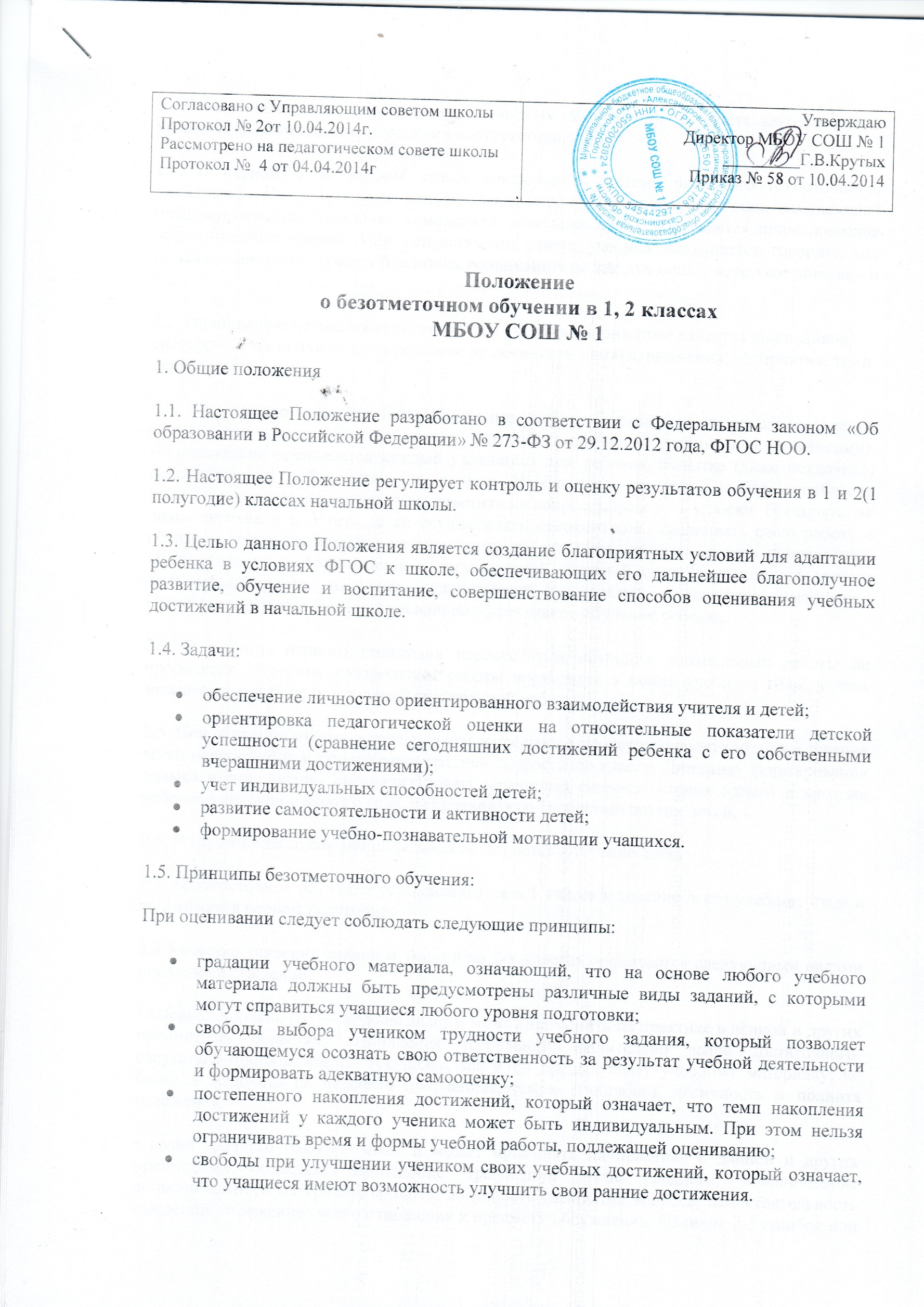 2. Организация системы оценивания учебных достижений младших школьников в условиях безотметочного обучения в соответствии с ФГОС. 2.1. В первом и во втором классе исключается система балльного (отметочного) оценивания. Не допускается использование любой знаковой символики, заменяющей цифровую отметку (звездочки, самолетики, солнышки и пр.). Допускается лишь словесная объяснительная оценка. При неправильном ответе ученика запрещается говорить «не думал», «неверно», лучше обходиться репликами «ты так думаешь», «это твое мнение» и т.д. 2.2. Оцениванию не подлежат: темп работы ученика, личностные качества школьников, своеобразие их психических процессов (особенности памяти, внимания, восприятия, темп деятельности и др.). 2.3. Оцениванию подлежат индивидуальные учебные достижения учащихся (сравнение сегодняшних достижений ребенка с его собственными вчерашними достижениями). Положительно оценивается каждый удавшийся шаг ребенка, попытка (даже неудачная) самостоятельно найти ответ на вопрос. Необходимо поощрять любое проявление инициативы, желание высказаться, ответить на вопрос, поработать у доски. Поощрять, не боясь перехвалить. Учить детей осуществлять самоконтроль: сравнивать свою работу с образцом, находить ошибки устанавливать их причины, самому вносить исправления. Осуществление информативной и регулируемой обратной связи с учащимися должно быть ориентировано на успех, содействовать становлению и развитию самооценки. Оценивание должно быть направлено на эффективное обучение ребенка. 2.4. В течение первого полугодия первого года обучения контрольные работы не проводятся. Итоговые контрольные работы проводятся в конце учебного года; в день можно проводить не более одной контрольной работы. 2.5. При обучении чтению категорически запрещается проверка скорости чтения в течение всего первого года и определения средней скорости по классу. Динамику формирования навыка чтения можно проанализировать, сравнивая скорость чтения одного и того же ребенка в течение учебного года, не сравнивая со скоростью других детей. 2.6. В первом классе домашние задания не задаются в течение  года.2.7. Безотметочное обучение устанавливается в 1 классе в течение всего учебного года и во 2 классе в первом полугодии.2.8 Качество усвоения знаний и умений во 2-х классах оценивается следующими видами оценочных суждений:• высокий уровень (В) — хорошо знает и может применить на практике в данной и других предметных областях; выполнение требований значительно выше достаточного: отсутствие ошибок, как по текущему, так и по предыдущему учебному материалу; не более 1 недочета (2 недочета приравниваются к 1 ошибке); логичность и полнота изложения;• выше среднего (ВС) — знает и может применять на практике в данной и других предметных областях; выполнение требований выше среднего: использование дополнительного материала, полнота, логичность раскрытия вопроса; самостоятельность суждений, отражение своего отношения к предмету обсуждения. Наличие 2-3 ошибок или 4-6 недочетов по текущему учебному материалу; не более 2 ошибок или 4 недочетов по пройденному материалу; незначительные нарушения логики изложения материала; использование нерациональных приемов решения учебной задачи; отдельные неточности в изложении материала;• средний уровень (С) — знает, но иногда сомневается; достаточный минимальный уровень выполнения требований, предъявляемых к конкретной работе; не более 4-6 ошибок или 10 недочетов по текущему учебному материалу; не более 3-5 ошибок или 8 недочетов по пройденному учебному материалу; отдельные нарушения логики изложения материала; неполнота раскрытия вопроса;• низкий уровень (Н) — не знает; выполнение требований ниже среднего: наличие более 6 ошибок или 10 недочетов по текущему материалу; более 5 ошибок или 8 недочетов по пройденному материалу; нарушение логики, неполнота, нераскрытость обсуждаемого вопроса, отсутствие аргументации либо ошибочность ее основных положений.Данные оценочные суждения корректируются по мере усвоения учащимися темы.2.9. Главными критериями оценивания являются правильность и самостоятельность.2.10. При оценивании следует соблюдать следующие принципы:градации учебного материала, означающий, что должны быть предусмотрены различные виды заданий, с которыми могут справиться учащиеся любого уровня подготовки;свобода выбора учеником трудности учебного задания, который позволяет обучающемуся осознать свою ответственность за результат учебной деятельности и формировать адекватную самооценку;постепенного накопления достижений, который означает, что темп накопления достижений у каждого ученика может быть индивидуальным. При этом нельзя ограничивать время и формы учебной работы, подлежащей оцениванию;свободы при улучшении учеником своих учебных достижений, который означает, что учащиеся имеют возможность улучшить свои ранние достижения.2.11. Оценивание образовательных достижений учащихся предполагает, что:оценивается не только результат, но и процессуальная сторона деятельности ученика;-содержание педагогической оценки должно «добавлять, а не вычитать», т.е. должны оцениваться индивидуальные достижения учащихся, а не то, что он не сделал, не выучил, не запомнил;текущее оценивание в учебном процессе должно быть по шкале «верно» - «не верно»;Учебный материал имеет свои особенности, поэтому форма оценивания по разным предметам будет разной.2.12. Оценочная деятельность педагога должна иметь следующую структуру:наблюдениеформирование оценочного представления об ученикеизмерение2.13. При наблюдении учитель должен фиксировать:скорость восприятия и переработки учебной информации учеником (быстрота);запоминание информации (устойчивость);тщательность выполнения работы (аккуратность, добросовестность);учебную мотивацию школьника (желание, добровольность, активность);действия (самостоятельность, постоянство);включение учащихся в оценку собственных учебных возможностей.3. Содержание, виды и формы контроля.3.1 Оцениванию подлежат:3.1.1. Уровень усвоения школьниками знаний, умений и навыков, обозначенных в Федеральном государственном стандарте начального общего образования. 3.1.2. Количественная характеристика знаний, умений и на​выков определяется только по итогам учебного года на основании итоговой работы по предмету, итогового мо​-ниторинга. Качественная характеристика знаний, уме​ний и навыков составляется на основе диагностических материалов, «папки» ученика, его рефлексивной самооценки.3.1.3. Творческий опыт школьника, то есть применение полученных знаний в учебной и практической деятель​ности (портфолио);3.1.4. Общеучебные умения: умение организовывать свои дела;​ самостоятельно формулировать цели урока после предварительного обсуждения;учиться обнаруживать и формулировать учебную проблему вместе с учителем;составлять план решения проблемы (задачи) вмес​те с учителем;работая по плану, сверять свои действия с целью и, если нужно, исправлять ошибки с помощью учителя;в диалоге с учителем оценивать выполнение своей работы и работы всех;умение пользоваться информацией:​ самостоятельно предполагать, какие знания нужны для решения учебной задачи;отбирать источники информации среди предложен​ных учителем словарей, энциклопедий, справочников, находить информацию в текстах, таблицах, схемах, ил​люстрациях и др.;сравнивать и группировать факты и явления;определять причины явлений, событий;делать выводы на основе обобщения знаний;представлять информацию в виде текста, табли​цы, схемы;​ умение оценивать то, что происходит вокруг;​ умение общаться:оформлять свои мысли в устной и письменной речи с учетом учебных и жизненных речевых ситуаций;высказывать свою точку зрения и пытаться ее обос​новать, приводя аргументы;слушать других, пытаться принимать другую точ​ку зрения;читать вслух и про себя тексты учебников и при этом:​ вести диалог с автором (прогнозировать будущее чтение, ставить вопросы к тексту и искать ответы, про​верять себя);отделять новое от известного;​ выделять главное;составлять план;3.1.5. умение выполнять различные роли в группе, сотруд​ничать в совместном решении проблемы (задачи);3.1.6. умение уважительно относиться к позиции друго​го, договариваться.4.​ Виды и формы контроля, отражающиеся в оценке:4.1.​ Видами контроля являются: стартовый, тематический, контроль по результату, рефлексивный, итоговый.4.2.​ Формы контрольных работ: самостоятельные, стар​товые, тестовые диагностические, тематические прове​рочные, итоговые проверочные, олимпиадные, исследовательские, проектные, а также результаты вы​ступлений на смотрах, конкурсах, выставках, конферен​-циях, соревнованиях.5.​ Требования к контролю и оценке:5.1.​ Контроль должен быть мотивирующим и диагностиру​ющим, а оценка — рефлексивной и прогностической.5.2.​ Требования к контролю:системность и регулярность контроля как отдельно​го обучающегося, так и класса в целом;использование контроля в интересах всех обучаю​щихся и в целях их обучения, воспитания и развития;всесторонность, отражающаяся как в контроле за усвоением образовательных стандартов, так и в сфор​мированное универсальных умений;​ объективность, выражающаяся в создании рав​ных для всех обучающихся условий при любых фор​мах контроля;оптимальность контроля, который должен быть ор​ганизован таким образом, чтобы за минимальное время получить необходимые данные о его результатах.6. Механизм оценивания:Существенной особенностью контроля является формирование умения контролировать свою учебную деятель​ность (планирование, выполнение, получение результата, корректирование деятельности в зависимости от получен​ного результата) самими обучающимися, в частности:6.1.​ Развитие у учащихся навыков самоконтроля за сте​пенью усвоения учебного материала, умения самостоя​тельно находить допущенные ошибки, просчеты, неточ​ности, намечать способы их устранения;6.2.​ Обучение способам самоконтроля и самооценки, уве​личение объема самостоятельной работы;6.3.​ Обеспечение максимальной продуктивной учебной деятельности школьников: умение различать способы и результаты собственной учебной деятельности, развитие и совершенствование коммуникативных умений, повыше​ние интереса к учению, понимание смысла учения;6.4.​ Использование педагогом разнообразных методи​ческих приемов диагностики мотивации, интереса к уче​нию при выстраивании технологии контроля и оценива​ния результатов учебной деятельности.7. Взаимодействие с родителями (законными представителями) в процессе новой системы оценивания результатов учения7.1.​ Учителя на родительских собраниях обязаны познако​мить родителей (законных представителей) обучающихся с особенностями и критериями оценивания, доказать пре-имущество данной системы оценивания учебной деятель​ности. 7.2.​ В целях информирования родителей (законных пред​ставителей) обучающихся о результатах обучения и разви​тия их детей учителя регулярно проводят индивидуальные консультации, отмечают текущие достижения в дневниках обучающихся, а по итогам учебной четверти на родитель​ских собраниях знакомят с результатами достижений.7.3.​ По согласованию с родителями (законными предста​вителями) обучающихся вводится и оформляется папка «Мои достижения».8. Ведение документации.8.1 Документация учителя:8.1.1. Классный журнал является главным документом учителя и заполняется соответственно программе. Отметки в 1 классе, и во 2 классе в первом полугодии в классный журнал не выставляются.
8.1.2. В целях обеспечения безотметочного обучения учителями осуществляются:качественная и количественная (один раз в год) характеристика знаний, умений и навыков учащихся, ведутся портфолио, листы прохождения учебного материала, листы развития общеучебных навыков8.1.3. Два раза в год проводится анализ педагогической деятельности на основе анализа учебной работы обучающихся, включающий следующие данные:динамику развития учащихся за учебный период; уровень сформированности основных компонентов учебной деятельности учащихся8.2. Документация учащихся:Для выполнения итоговых и тематических контрольных работ по русскому языку и математике вводятся специальные тетради (листы), которые на протяжении года хранятся в школе и выдаются учащимся для выполнения контрольных работ и работ над ошибками.8.3. Администрация школы:8.3.1. В своей деятельности администрация школы использует для анализа все необходимые материалы учителей, учащихся и психолога (классный журнал, содержательный анализ педагогической деятельности учителя за год, анализ проверочных и контрольных работ, тетради учащихся, результаты психолого-педагогической диагностики) для создания целостной картины учебно-воспитательного процесса в начальной школе.8.3.2. Все материалы, получаемые от участников учебного процесса, администрация классифицирует, используя информационные технологии, с целью определения динамики в развитии и образовании учащихся.8.3.3. По итогам года на основе получаемых материалов от учителей администрация проводит анализ работы педагогического коллектива, определяя "проблемные" места, достижения и трудности, как учащихся, так и учителей, и на их основе определяет стратегические задачи на последующий год обучения.9. Права и обязанности субъектов контрольно-оценочной деятельности9.1. Между учителями, учащимися, родителями учащихся и администрацией школы в рамках безотметочного обучения необходимо строить равноправное сотрудничество. Каждый из участников такого сотрудничества имеет право, прежде всего, на самооценку своей деятельности, на свое особое аргументированное мнение по поводу оценки одного субъекта деятельности другим.9.2. Права и обязанности учащихся.9.2.1. Учащиеся имеют право:на собственную оценку своих достижений и трудностей; на самостоятельный выбор сложности и количества проверочных заданий;на оценку проявления творчества и инициативы во всех сферах школьной жизни;на ошибку и время для ее ликвидации;9.2.2. Учащиеся обязаны:по возможности проявлять оценочную самостоятельность в учебной работе;
осваивать способы осуществления контроля и оценки;иметь рабочие тетради, тетради для контрольных работ, в которых отражается контрольно-оценочная деятельность ученика.9.3. Права и обязанности учителя.9.3.1. Учитель имеет право:иметь свое оценочное суждение по поводу работы учащихся;
самостоятельно определять приемлемые для него формы учета учебных достижений учащихся.9.3.2. Учитель обязан:соблюдать основные Положения безотметочного обучения;соблюдать педагогический такт при оценке результатов деятельности учащихся;оценивать учащихся только относительно их собственных возможностей и достижений;работать над формированием у учащихся самоконтроля и самооценки; оценивать не только знания, умения и навыки по предметам, но также уровень развития и степень проявления творчества и инициативы во всех сферах школьной жизни с помощью способов качественного оценивания; фиксировать динамику развития и обученности ученика только относительно его собственных возможностей и достижений;доводить до сведения родителей достижения и успехи учащихся.9.4. Права и обязанности родителей.9.4.1. Родитель имеет право:иметь информацию о принципах и способах оценивания достижений в школе;
- на получение достоверной информацию об успехах и достижениях своего ребенкана индивидуальные консультации учителя по преодолению проблем и трудностей в обучении своего ребенка.9.4.2. Родитель обязан:информировать учителя о возможных трудностях и проблемах ребенка, с которыми родитель сталкивается в домашних условиях;посещать родительские собрания, на которых проводится просветительская работа по оказанию помощи в образовании их детей.
10. Ответственность сторон.10.1. Несоблюдение субъектами образовательного процесса отдельных пунктов данного Положения может повлечь за собой невыполнение основной задачи начальной школы - становления учебной самостоятельности (умения учиться) младших школьников.10.2. При нарушении основных принципов безотметочного обучения одной из сторон учебно-воспитательного процесса другая сторона имеет право обратиться к администрации школы с целью защиты своих прав в установленном Уставом школы порядком.